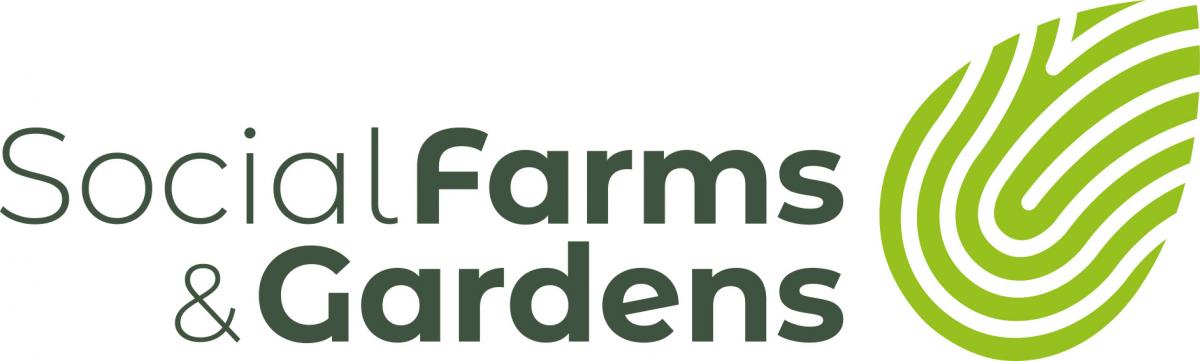 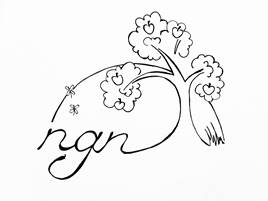 NOTTINGHAM GROWING NETWORK(Updated September 2020)Nottingham Growing Network (NGN) is a free networking initiative that builds links between community growing groups in the Nottingham area which share an interest in gardening with respect and care for the environment.NGN aims to help showcase good practice and provide training to guide groups in growing in a way that improves the environment, as well as helping to link projects and groups to provide mutual support.NGN has linked up with the Social Farms and Gardens as a local network to support local organisations – including both members and non-members. Membership of Social Farms and Gardens is now free to all groups: www.farmgarden.org.ukThe organisations involved in NGN are a combination of charities, social enterprises, with and without paid workers. Some are focused on the local community, others on areas of interest. Many of the organisations have eco-buildings which are available to hire.Partnership working, volunteer opportunities and events open to the general public feature strongly. Nottingham Growing Network meetings are also attended by a representative of the Nottingham City Council's parks section and some freelance workers active in the sector. If you are interested in joining Nottingham Growing Network, or would like to find out more, contact Lynn TaylorTel: 0796 016 4448; email: lynn@farmgarden.org.ukor via Facebook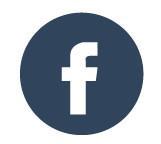 Alternatively use the information on the pages below to contact organisations direct.Arkwright Meadows Community Gardens 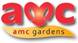 Kirby Gardens, Off Wilford Grove, The Meadows NG2 2HZ. Ten minutes walk from Nottingham railway station or NCT bus no 11 or 48. Tel: 0115 986 7777 email: gardens@amcgardens.co.uk web: www.amcgardens.co.uk Low cost, organically grown produce (that customers can pick fresh with staff) for sale or pre arrange veg box pick up. Eco-building including training room and kitchen. Full wheelchair access throughout including toilets. Poly-tunnel, traditional Tandoor and cob oven, children’s play and picnic space, and hens. Volunteering, training, events, yoga. Charity with voluntary management committee made up of local residents. See website for opening times or facebook for updates too. Main area of benefit: Meadows and surrounding areas. Aims: HEART Health and Horticulture, Education, Activities, Recreation and Training. Beeston Community Growers		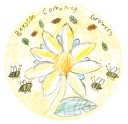 Central Avenue, Beeston, Nottingham, NG9 2QPemail:graham.heal00@gmail.com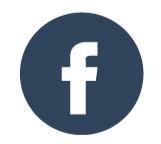 The Beeston Community Growers was formed in 2013. Before this a group of allotmenteers came together in 2005 to create and manage a Community Garden formed from 3 derelict plots situated within the Wollaton Road Allotments for the benefit of local residents and community organisations in Beeston.  The objectives of the Growers are to promote the use of the Garden by employing a twin-track approach: Encourage interested individuals and families to come to the Community Garden and take part in growing sessions & workshops.Offer basic gardening services (hedge cutting and general strimming work) to our community and use this as a way to develop an ongoing interest in gardening and especially growing fruit and vegetables. 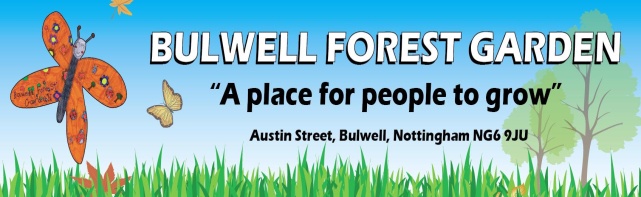 Bulwell Forest Garden		Austin Street, Bulwell, Nottingham, NG6 9HE Email: admin@bulwellforestgarden.co.uk
Web: www.bulwellforestgarden.co.uk
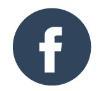 Bulwell Forest Garden is a community food growing project, managed by a team of local volunteers, producing organically grown fruit and vegetables to local residents for a small donation. We also provide educational workshops, environmental play sessions, a weekly lunch club, and community health and wellbeing events for people of all ages, increasing people’s access to healthy food and exercise. Main focus is on local residents, but the gardens are open to anyone. Facilities include community beds, individual plots, outdoor kitchen and community orchard, wildlife pond, wild flower meadow, medicinal garden and sensory garden.Dig In Community Allotment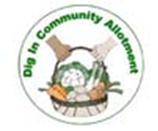 Albany Allotments, Pasture Road, Stapleford, Nottingham, NG9 8HZ. Tel: 07943 700302email: enquiries@diginstapleford.org.ukweb: www.diginstapleford.org.ukblog: www.digincommunityallotment.blogspot.co.uk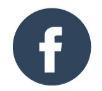 Volunteer led project. It offers lots of planting space, knowledge, experience, and the opportunity to get growing together in a friendly and helpful environment. It is open to all and it is completely free; all the tools, seeds, and everything you need to get gardening are provided, whatever your age or level of ability. Volunteer sessions Wednesdays and Saturdays 10am-12 noon.Ecoworks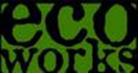 St. Ann’s Allotments, Nottingham NG3 3LH email: info@ecoworks.org.ukweb: www.ecoworks.org.uk/Ecoworks provide environmental, educational and health promoting activities for excluded groups in Nottingham. Ecoworks Community Garden provides therapeutic opportunities in food growing and outdoor crafts, predominately but not exclusively to mental health service users. It hosts Nottingham’s first Straw Bale building and permaculture gardens. The Supershed Project (eco-design, green build, maintenance and more), is every Tuesday 10- 3pm. Dig and Dinner is on  Thursdays 10-4pm.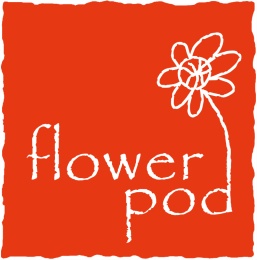 Flower PodBrackenhurst Lane, Southwell, NG25 0QLTel: 01636 918 271email: flowerpod@reachuk.org, or for volunteer enquiries Wayne.Wilmot@reachuk.orgweb: https://flowerpod.org/facebook: @flowerpodsouthwellInstagram: @FlowerPod_OfficialPart of Reach Learning Disability, Flower Pod is a cut flower garden and social enterprise just outside Southwell. The 1.5 acre space set among farmland on NTU’s Brackenhurst campus provides social and therapeutic horticulture sessions for adults with a range of learning disabilities and autism, with the aim of developing skills and improving wellbeing. It is strongly supported by a team of volunteers, who help with the gardening and floristry directly, as well as supporting clients and many other things besides. They are always looking for more volunteers to help Monday-Friday. Visitor tours and venue hire are also available.Green’s Windmill Garden 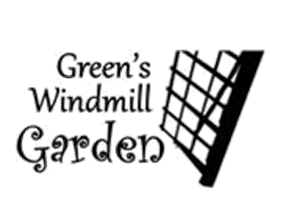 Windmill Lane, Sneinton, Nottingham, NG2 4QB Tel: 0115 915 6878email: greensmill@nottinghamcity.gov.ukweb: http://www.greensmill.org.ukThe new community garden extends the education facility of the adjacent working windmill. Growing traditional organic allotment produce, plants and range of grains to demonstrate the process of bread production. The space has a Victorian greenhouse and brick built summerhouse. Regular volunteering sessions on a weekly basis on a Friday morning, attracting anyone local who is looking to get some gentle outdoor exercise coupled with learning a few new skills and meet new people. Other visitor groups are welcomed.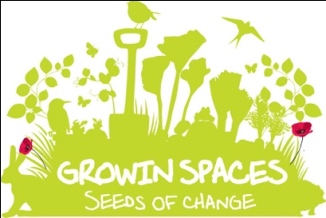 Growin' Spaces			Sneinton Dale Allotments, Sneinton NottinghamEmail: growinspaces@gmail.comFacebook: https//www.facebook.com/groups/GrowinSpaces	We are a small group providing growin' spaces. Places where you can relax. Promoting organic growin', health,  community integration and education. Supports and runs weekly Community Café.Highbury Community Garden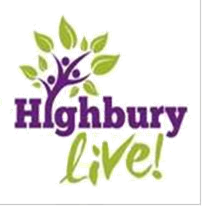 Highbury Hospital, Highbury Vale, Bulwell, Nottingham, NG6 9DR 
Tel: 01159691300 (ext 15833)  or 0115 8542262Highbury Community Garden is located on the Highbury Hospital site whichis part of Nottinghamshire Healthcare NHS Trust. The project is provided by the Highbury Live Team and is supported by volunteers. Highbury hospital has a wide range of in-patient, daycare, respite and community services for adults aged 18 years and above who have a range of mental health conditions and intellectual and developmental disabilities. Our project provides a much needed green space where people can come to relax, socialise, develop skills, learn about growing their own food & feel valued members of the community. We run a timetable of groups for people both currently staying at the Highbury site and those receiving support from the community teams. We also facilitate sessions where the allotment is open to all to drop in over the lunch time period, Monday to Friday 12.00-1.00pm.Nature in Mind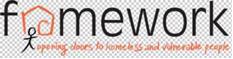 The Burrows, 40 Forest Road, Nottingham, NG7 4EQTel: 0115 970 9591Email: natureinmind@frameworkha.orgWeb: www.frameworkha.org/framework_near_me/1441_nature_in_mindNature in Mind is a specialist service from Framework. It draws on the unique capacity of nature to restore and improve mental and physical health. We offer a range of opportunities to take part in activities related to nature, as part of a small supportive group. You can apply to Nature in Mind if you live in Nottingham, are over 18 and have a mental health problem such as depression or anxiety, and would find it difficult to access nature without support. It is not necessary to have a formal diagnosis. Doctors and health professionals can also refer patients to a series of taster sessions on the benefits of nature to help them find out more about how this can improve mental well-being. To take part in Nature in Mind, ask your support worker, health professional or doctor to complete our referral form, or you can complete it yourself if you wish.We have an allotment on St Ann’s site and regularly visit other community gardens.Nottingham Organic Gardeners & Demonstration Allotment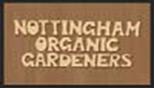 Whitemoor Allotments, Wilkinson Street, Nottingham, NG8 5FL (Short walk from Wilkinson Street tram stop.) email: contact@nogs.info web: nottinghamorganicgardeners.comGardening days alternate Mondays and Saturdays. The garden on Whitemoor allotments is a focus for NOGs activities and a venue for summer meetings and socials. Demonstrating a range of ways of growing organic food and plants, taking part in growing trials and trying different methods of organic gardening. Members and local volunteers without a garden or allotment are taking part in food growing and we welcome anyone with any experience of gardening. Open to visitors by arrangement. Eco-building, accessible toilet.Nottingham Trent University Foodshare: Growing to Give allotment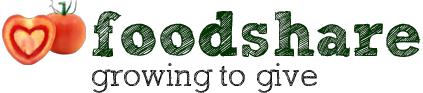 NTU Clifton Campus, Clifton Lane, Clifton, Nottingham NG11 8NSEmail: sust.dev@ntu.ac.uk Twitter: https://twitter.com/NTUEnvironment
Nottingham Trent University’s ‘Foodshare: Growing to Give’ allotment project provides our staff and students with a great volunteering opportunity. It allows them not only to learn new skills but to meet new people, save money and stay healthy. Half of the produce grown is donated to local homelessness charities to help give back to the local community. The other half volunteers take away with them! Our site is also used for hands-on learning in the curriculum of many different undergraduate and postgraduate courses taught at Nottingham Trent University.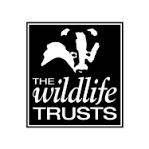 NWT City Local GroupRegular activities across Nottingham City (and surrounds) nature reserves and green spacesContact: nwtcitygroup@gmail.comWebsite: www.wildlifeinthecity.org www.nottinghamshirewildlife.org 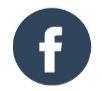 
Nottinghamshire Wildlife Trust City Local Group is a team of volunteers, supporting focussed on Nottingham City and the surrounds and opportunities to get involved with nature and support conservation. We run a number of activities, including walks, practical volunteering sessions and a social pub club. We are always looking for people to get involved, in strategic discussion, hands on conservation, interesting wildlife spotting, or come along and meet other likeminded people at our walks or socials.Primary Gardens - “Grow me a Colour” 33 Seely Road, Nottingham, NG7 1NU Email: audreyleach@outlook.com Tel: 07340271636 We are working with volunteers from the local community to turn the old school playground behind Primary Studios, an artist-led space in an inner city area, in to a garden. The focus is on the large variety of plants that can be used for making dyes and pigments. There will also be food growing areas and plants to attract wildlife. The garden and materials harvested from it will be used to host creative, gardening and environmental workshops.Radford-Lenton library garden Lenton Boulevard, Nottingham, NG7 2BY 
Email: audreyleach@outlook.com Tel: 07340271636 (Audrey) 01159152849 (Danny) An attractive wildlife friendly space has been created behind the library. It provides the opportunity for local residents to make new friends and take part in gardening activities. They can learn gardening skills for small spaces and get plants to take home. Fruit, vegetables and herbs are grown to be shared between garden volunteers and the next door soup kitchen. 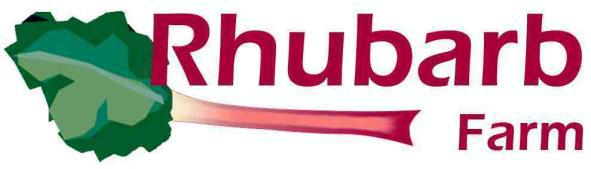 Rhubarb Farm
Hardwick Street, Langwith, NG20 9DRContact: enquiries@rhubarbfarm.co.ukTel: 01623 741210Website: www.rhubarbfarm.co.uk/A horticultural social enterprise on a two acre site, with bees, 120 hens and pigs, growing 100 varieties of fruit and veg. Produce is sold to a small weekly veg bag customer base, Welbeck Farm shop, local pubs and restaurants, and at the gate sales. But the core business is vulnerable people – 90 currently working each week as volunteers, with a variety of multiple and complex needs – ex-offenders, recovering drug and alcohol miss-users, people with physical and mental ill health, with physical and learning disability, school kids expelled or on the brink of expulsion from school, isolated older people, and people with dementia. The Farm provides intensive support as well as a wide variety of training opportunities, runs a Garden Maintenance Team, a Community Pantry, ASDAN courses, and helps people gain confidence, skills and resilience to enable them to live more independently, and, where possible, to move towards work. Opening times 8.30-4.30 Monday to Friday. Sherwin Road Community Garden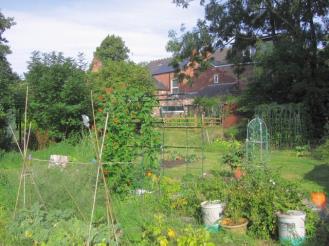 Sherwin Road, Lenton NG7 2FBEmail: sherwinroadgarden@gmail.comTwitter: https://twitter.com/sherwinrdgardenSherwin Road Community Garden was created in 2010 on a site previously used by the Lenton Scouts, to provide opportunities for local residents to grow fruit and vegetables. The garden and former scout hut are also used by Jigsaw Youth Club, which provides activities for young people on the autistic spectrum. Membership is free, and is open to anyone living, working or volunteering within 2 miles of the garden. We meet on Wednesday evenings from 6.30. Please contact us in advance if you'd like to visit.Shipley Woodside Community Garden 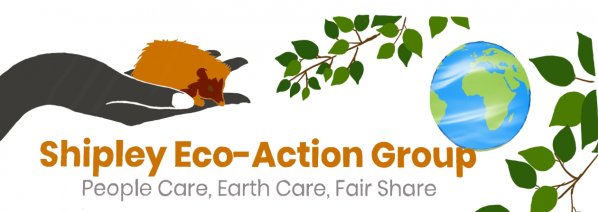 Hassock Lane South, Ilkeston, Derbyshire DE757JE Email: info@seag.uk Web: www.seag.uk 		Shipley Eco-Action GroupShipley Woodside Community Garden is a community project, managed by a team of local residents and volunteers from Shipley Eco Action Group. We follow permaculture principles and our projects include developing a Forest garden to organically grow fruit and vegetables; raised beds, establishing a wild flower meadow; a sensory garden, a wildlife pond and children’s natural play area as well as improving biodiversity and natural habitats through hedgerow planting and erection of bird and bat boxes and creature houses. We meet at least once weekly and welcome the entire community. Our aim is to promote and provide health and wellbeing events throughout the year and increase people’s access to healthy food, exercise and friendship. St Ann’s Allotments 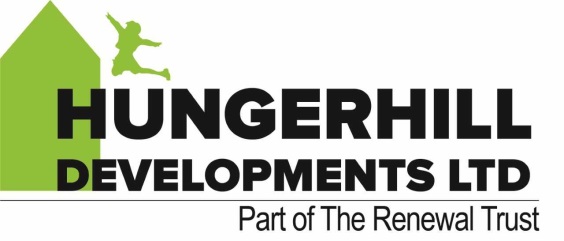 St Ann's Allotments Centre, 121 Ransom Road, Nottingham, NG3 3LH (Entrance on Ransom Road. Bus no. 42) Tel: 0115 958 92555Email: nicola@renewaltrust.org.ukWebsite: www.renewaltrust.co.ukSt Ann’s Allotments are the oldest and largest area of Victorian detached town gardens in the UK, probably the largest in the world. The site covers 75 acres, is listed Grade 2* by English Heritage and includes over 600 populated plots and it’s home to a whole range of community activities, providing space for a number of community growing projects and organisations. Situated within easy access to Nottingham City Centre, the allotments have an eco-friendly Allotment Centre with a sun-lit community room and under floor solar heating. The Centre is fully accessible, has kitchen facilities and can host up to 25 people for meetings, workshops and community events.STAA & St Ann's Community Orchard			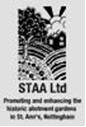 Unit 0, John Forman Business Centre, 33 Hungerhill Road Tel: 0115 9602282email: info@staa-allotments.org.ukweb: www.staa-allotments.org.uk
STAA runs a number of projects and activities on St Ann’s Allotments and aims to improve community access to the site and the growing opportunities at its heart. Projects include the St Ann’s Community Orchard, The Heritage Garden (Oliver’s Plot), Urban Nature, and the new Growing to Grow project. STAA also runs regular public tours of the heritage site and offers bespoke private talks and tours for community groups from across the county. There are a wide variety of volunteering opportunities supported by STAA across the site and organisation. Regular activities include: - Activity days on the Community Orchard – the third Sunday of each month, 12-4pm-Heritage Tours of the Allotment Site – the last Wednesday of the month, 1.30pm, (March to October). Open Days are also planned during May and September.There is a large straw bale building on the Community Orchard which is available for hire. Check out the website for more information about what’s going on or ring / email for specific enquiries. Stonebridge City Farm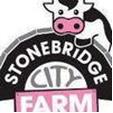 
Stonebridge Road, ST Anns, Nottingham, NG3 2FR Tel: 0115 950 5113email: info@stonebridgecityfarm.comweb: www.stonebridgecityfarm.com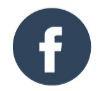 Free to visit and open every day. Attractions include animals, both big and small; gardens and polytunnels growing fruit, vegetables and herbs, amenities include education centre, café, toilets and a shop in which eggs, honey, plants and vegetables from the farm are for sale. Volunteering opportunities: working with animals, growing produce and more. Supported placement programme. Disabled access. City-wide and beyond provision.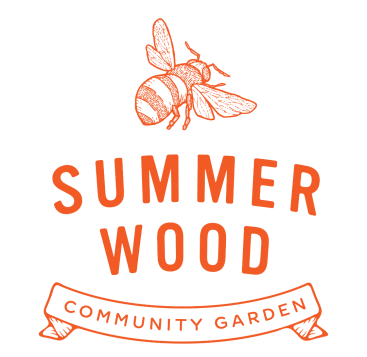 Summerwood Community Garden
Summerwood Lane Allotments, Clifton, Nottingham, NG11 9DR Tel: 07816036084email: contact@summerwood.org.ukweb: www.summerwood.org.uk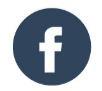 Aims to encourage and enable residents, groups and organisations from the local community to become involved in the cultivation of organic fruit and vegetables. Focus on health, exercise and the environment. Outdoor cooking facilities, apiary, wildlife pond and orchard. All weather structure under construction. Open days and events open to all.The Plant Library 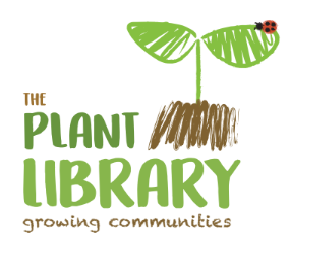 Sarah.Baker@theplantlibrary.org.ukCharlotte.Hooley@theplantlibrary.org.ukAt the Pocket Park community garden every Sunday 11am-1pmThe Plant Library is a small community project, based in the Broxtowe, Strelley and Aspley areas. Our aims are to provide free plants and gardening equipment to groups and individuals, through outreach and events, to tackle social and environmental problems.Roots Out				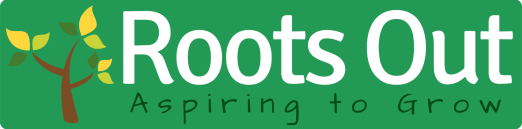 158 Grindon Crescent, Bulwell, NG6 8BWPhone: 07769312531Email: info@rootsout.comWebsite www.rootsout.comFacebook: @rootsoutRoots Out is a new social enterprise intending to use an allotment space in Bulwell to grow vegetables commercially and teach/ encourage local school groups & residents to urban farm. Money raised from sold fresh produce will be used to setup additional raised beds in schools, households, churches and public spaces, accessible to those we have taught. They will be provided with composting units, grow guides and tools to maintain the spaces. Our growers will also be allocated digital & physical market space where they can sell or trade their produce as they see fit. Alternatively they will be put in touch with local social eating hubs or food banks that would gratefully accept donations. Key aims: promote mental & physical health, increase access to affordable/ locally-grown veg, sustainably support urban biodiversity.Transition Sherwood Gardens	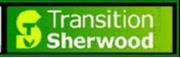 Web transitionsherwood.weebly.com
@TransitionSherwood

Community Food Garden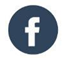 Sherwood Community Centre, Woodthorpe House, Mansfield Rd, Sherwood, Nottingham, NG5 3FN. 
Tel: 0798 4480 281
The food garden developed on a small piece of land behind the community centre emphasizes growing food, with a mix of shared areas and individual mini plots. The aim is to keep the overall feel and look of a garden rather than allotments. Work on the garden started in 2009. Gardeners are local people and groups that use the community centre. We often link up with Sherwood Community Association events.
Edingley Square Community GardenBetween 11-12 Edingley Square Sherwood Nottingham NG5 3DU 
Tel: 07905373854email: holmesnicola@rocketmail.com
Transition Sherwood, with support from Neighbourhood Services and Nottingham City Homes, has helped local residents turn a patch of waste ground into a productive and attractive garden. Over the last two years an overgrown piece of land now has communal areas with fruit trees and soft fruit as well as individual small plots for gardeners to grow produce. The garden is full of wildflowers and bees in the summer with flocks of sparrows in the hedges and frogs in the pond. 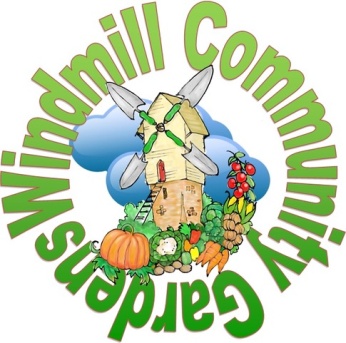 Windmill   Community Gardens Ascot Road, Aspley Lane, Bobbersmill, Nottingham, NG8 5HD Tel: 07816899978 email: wcgnottingham@virginmedia.com web: windmillcommunitygardens.blogspot.com Windmill Community Gardens aims to get the community growing and eating in a sustainable and healthy way, with volunteer, group and school sessions throughout the year. Volunteer days - Monday from 10am – 1pm and Thursday 10am – 4pm and some Saturdays. Otherwise open by arrangement. Open days and events open to all. Focus on adapting growing to climate change, health, re-use and recycling. Outdoor cooking facilities, meeting space in summer. Ring bell on arrival at site to gain entry.